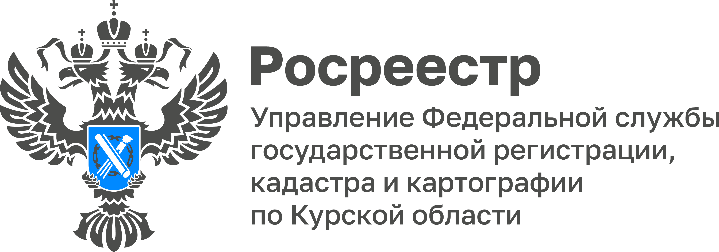 22.06.2022В День памяти и скорби члены молодежного совета при Управлении Росреестра по Курской области возложили цветы к вечному огнюСегодня в Курске на мемориале «Советским воинам, погибшим в годы Великой Отечественной войны 1941-1945 гг.» возложил цветы к вечному огню глава региона Роман Старовойт, глава Курска Игорь Куцак, их заместители, представители различных ведомств, в том числе молодежный совет Курского Росреестра. «Наш долг — сохранить память о Великой Отечественной войне и той огромной цене, которой была оплачена победа. Именно поэтому мы сегодня здесь, мы скорбим по погибшим в годы Великой Отечественной войны и вспоминаем их великий подвиг», - сказала председатель молодежного совета при Управлении Росреестра Анастасия Башкеева. 